Dossier de candidature à un emploi d’enseignant associé (à remplir par l’intéressé)Référence du poste : 	Composante d’affectation : 	Laboratoire : 	Intitulé : 	NOM d’usage : 	Prénoms :	NOM de famille :	Date de naissance :	Lieu de naissance :	Nationalité : 	Adresse personnelle :	Code postal :	 Ville : 	Pays :	 : ..........................................................             @ : ........................................................................................Fonctions actuelles : 	Missions : 	Nom ou raison sociale et adresse de l’employeur :	Attention : une autorisation de l’autorité hiérarchique dont vous relevez doit être jointe à la candidature si vous êtes agent public.Titres universitaires :Carrière professionnelle :Activités récentes du candidat (enseignement et recherche)1)	Activités d’enseignement : (Bref exposé des services d’enseignement assurés par le candidat au cours des quatre dernières années) 2)	Activités liées à la recherche :Recherches effectuées et publications au cours des quatre dernières années :Travaux en cours et perspectives d’orientation des recherches futures :Je certifie l’exactitude des renseignements qui précèdentA 	le	Signature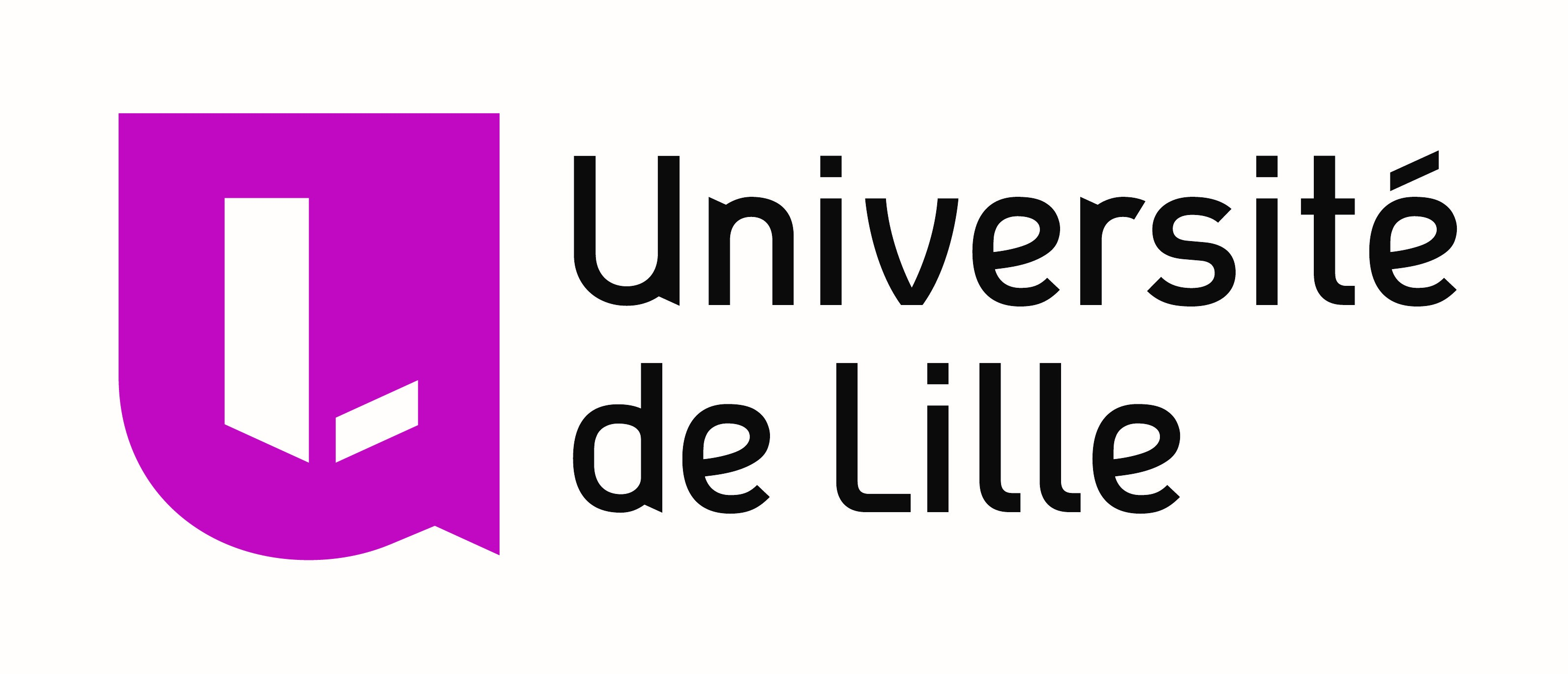 Certificat sur l’honneurCe certificat est à remplir par tous les candidats à une nomination en qualité d’enseignant associé.Nom de famille :	Prénom :	Nom d’usage : 	Né(e) le : 	candidat-e à un recrutement en qualité d’enseignant associé à l’université de Lille certifie sur l’honneur n’avoir jamais été nommé en qualité d’enseignant associé (1) avoir bénéficié d’une nomination en qualité d’enseignant associé (2) :du	au	à l’université de	du	au	à l’université de		du	au	à l’université de	Fait à 	le	Signature :(1) cocher la case utile(2) en cas de recrutements multiples, indiquer très précisément toutes les périodes antérieures quel que soit l’établissement et l’année considérés Attestation sur l’honneur(à compléter pour les candidature d’enseignant associé à TEMPS PLEIN)NOM : 	Prénom :	Adresse personnelle :	Code postal :	 Ville : 	Pays :	Je soussigné-e………………………………………………………………………, demeurant à l’adresse mentionnée ci-dessus, atteste sur l’honneur m’engager à ne pas exercer une activité professionnelle d’agent public, pendant la durée de mon contrat d’enseignant associé.Fait à 	le	Signature :Attestation sur l’honneur(à compléter pour les candidature d’enseignant associé à MI-TEMPS)NOM : 	Prénom :	Adresse personnelle :	Code postal :	 Ville : 	Pays :	Je soussigné-e………………………………………………………………………, demeurant à l’adresse mentionnée ci-dessus, atteste sur l’honneur m’engager à ne pas effectuer d’enseignements ou d’autres activités dans un établissement public d’enseignement ou de recherche autre que l’université de Lille, pendant la durée de mon contrat d’enseignant associé.Fait à 	le	Signature :DiplômesDélivrés parAnnéeNature des diplômesSujet des mémoires et des thèsesPostes occupésDeAEtablissement - Société